Figuras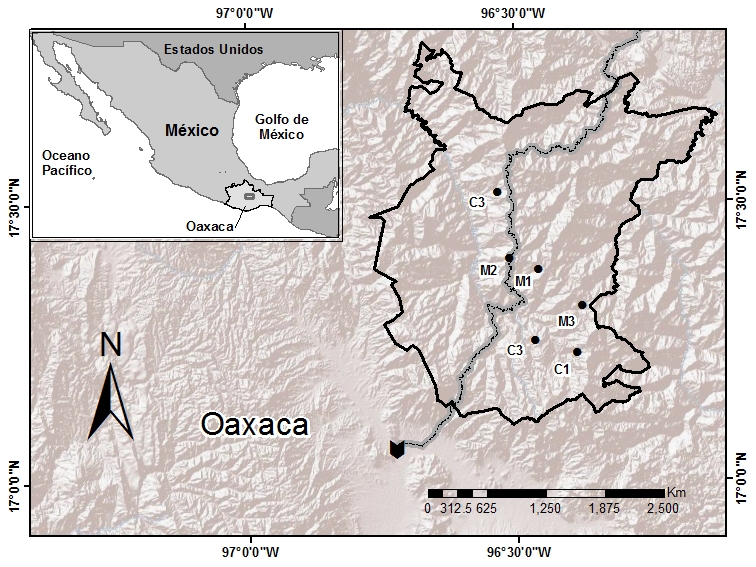 12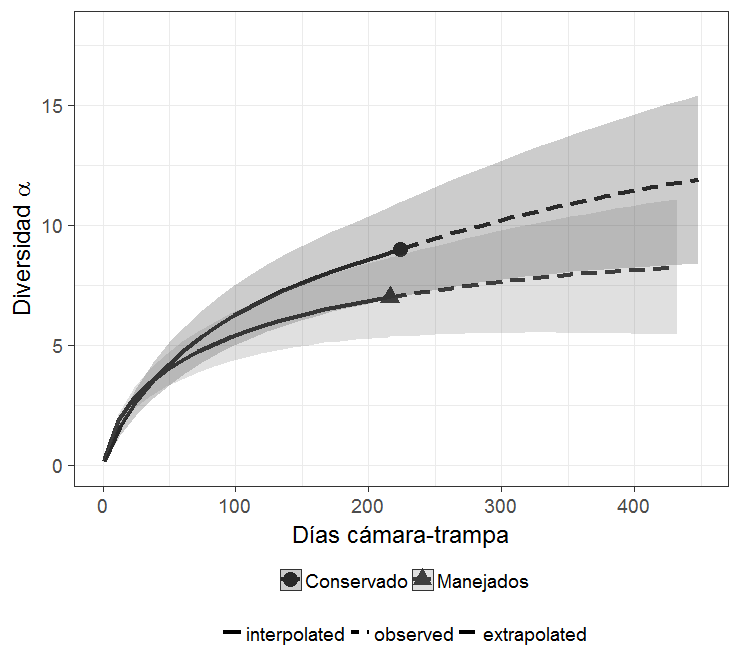 34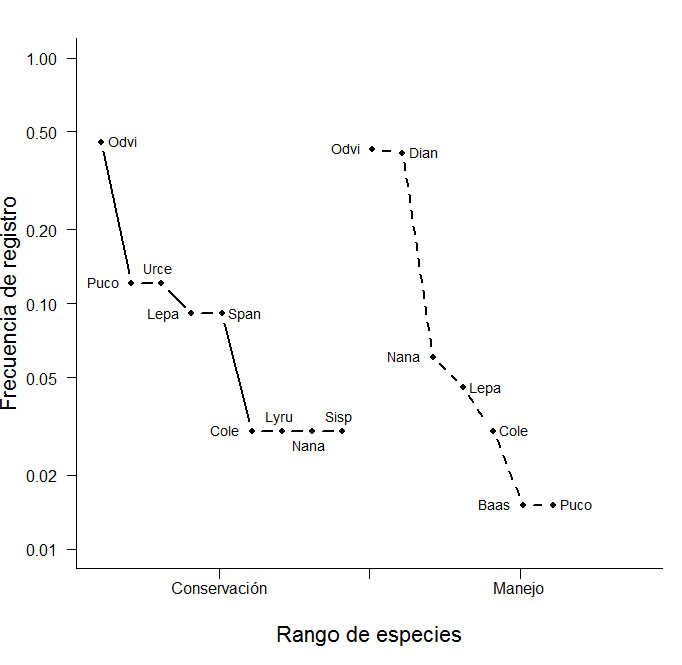 5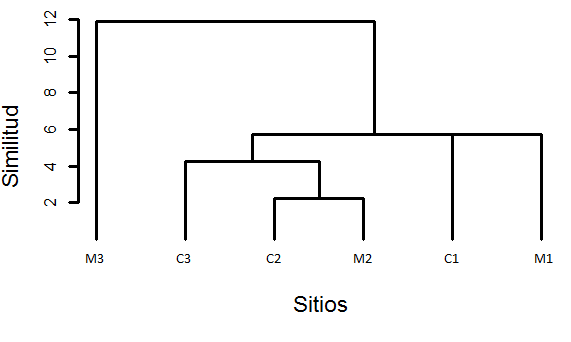 